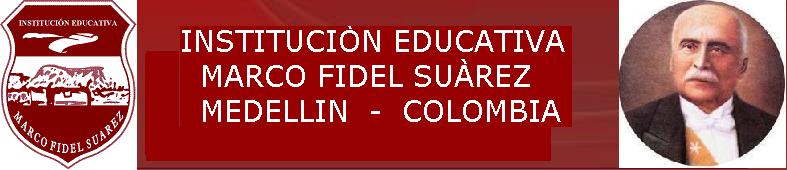 SECRETARIA DE EDUCACIÓNÁREA: HUMANIDADES INGLÉS.GRADO: TERCEROOBJETIVO DE GRADO. Comprender el lenguaje sobre las personas a su alrededor, su comunidad y sus celebracionesSECRETARIA DE EDUCACIÓNÁREA: HUMANIDADES INGLÉS.GRADO: TERCEROOBJETIVO DE GRADO:  Comprender el lenguaje sobre las personas a su alrededor, su comunidad y sus celebracionesSECRETARIA DE EDUCACIÓNÁREA: HUMANIDADES INGLÉS.GRADO: TERCEROOBJETIVO DE GRADO: Comprender el lenguaje sobre las personas a su alrededor, su comunidad y sus celebracionesSECRETARIA DE EDUCACIÓNÁREA: HUMANIDADES INGLÉS.GRADO: TERCEROOBJETIVO DE GRADO: Comprender el lenguaje sobre las personas a su alrededor, su comunidad y sus celebraciones.PERIODO: 1INTENSIDAD HORARIA: 10No. DE SEMANAS 10PREGUNTA PROBLEMATIZADORAWho are the people around me?EJES CURRICULARESEscucha, lectura, escritura, monólogo, y conversaciónSalud y vida, Convivencia Y Paz, Medioambiente y Sociedad, Una aldea globalCOMPETENCIAS: habilidades y capacidades que el estudiante debe  desarrollar  lingüística, pragmática,  sociolingüísticaESTANDARES: ESCUCHA:• Reconozco cuando me hablan en inglés y reacciono de manera verbal y no verbal. • Reconozco que hay otras personas como yo que se comunican en inglés. • Entiendo cuando me saludan y se despiden de mí. • Comprendo canciones, rimas y rondas infantiles, y lo demuestro con gestos y movimientos.MONÓLOGO• Recito y canto rimas, poemas y canciones queComprendo, con ritmo y entonación adecuados.
 CONVERSACIÓN • Participo activamente en juegos de palabras y rondas. • Respondo a saludos y a despedidas. • Respondo a preguntas sencillas sobre mí y mi entorno de manera verbal o no verbal.DBAResponde, de manera oral o escrita, preguntas sencillas sobre textos descriptivos cortos y alusivos a temas conocidos y temas de clase.INDICADORES-Reconoce cuando le hablan en inglés y reacciona de manera verbal y no verbal-Expresa  datos personales ante sus compañeros en forma oral y escrita-Comprende y realiza  mensajes orales sencillos proporcionados a través de comandos y descripciones cortas.-Reconoce  y pronuncia  los colores primarios y secundarios en ingles.CONTENIDOSThe alphabet. Indefinite articleA, AN.Fast food. I like... I don like... The colors.Comprender frases en textos escritos cortos y simples en inglés, soportados por imágenes, relacionados con problemas de salud.Identificar palabras y frases en inglés relacionadas con problemas comunes de salud en su comunidad.Intercambiar información en inglés sobre síntomas y maneras de prevenir problemas de salud en su comunidad.FINANCIERA : El ahorro, concepto, utilización adecuado, estrategias de ahorro de acuerdo a sus gastos, priorización de gastos diarios semanales, quincenal ,mensual.CONTENIDOSThe alphabet. Indefinite articleA, AN.Fast food. I like... I don like... The colors.Comprender frases en textos escritos cortos y simples en inglés, soportados por imágenes, relacionados con problemas de salud.Identificar palabras y frases en inglés relacionadas con problemas comunes de salud en su comunidad.Intercambiar información en inglés sobre síntomas y maneras de prevenir problemas de salud en su comunidad.FINANCIERA : El ahorro, concepto, utilización adecuado, estrategias de ahorro de acuerdo a sus gastos, priorización de gastos diarios semanales, quincenal ,mensual.CONTENIDOSThe alphabet. Indefinite articleA, AN.Fast food. I like... I don like... The colors.Comprender frases en textos escritos cortos y simples en inglés, soportados por imágenes, relacionados con problemas de salud.Identificar palabras y frases en inglés relacionadas con problemas comunes de salud en su comunidad.Intercambiar información en inglés sobre síntomas y maneras de prevenir problemas de salud en su comunidad.FINANCIERA : El ahorro, concepto, utilización adecuado, estrategias de ahorro de acuerdo a sus gastos, priorización de gastos diarios semanales, quincenal ,mensual.CONTENIDOSThe alphabet. Indefinite articleA, AN.Fast food. I like... I don like... The colors.Comprender frases en textos escritos cortos y simples en inglés, soportados por imágenes, relacionados con problemas de salud.Identificar palabras y frases en inglés relacionadas con problemas comunes de salud en su comunidad.Intercambiar información en inglés sobre síntomas y maneras de prevenir problemas de salud en su comunidad.FINANCIERA : El ahorro, concepto, utilización adecuado, estrategias de ahorro de acuerdo a sus gastos, priorización de gastos diarios semanales, quincenal ,mensual.CONTENIDOSThe alphabet. Indefinite articleA, AN.Fast food. I like... I don like... The colors.Comprender frases en textos escritos cortos y simples en inglés, soportados por imágenes, relacionados con problemas de salud.Identificar palabras y frases en inglés relacionadas con problemas comunes de salud en su comunidad.Intercambiar información en inglés sobre síntomas y maneras de prevenir problemas de salud en su comunidad.FINANCIERA : El ahorro, concepto, utilización adecuado, estrategias de ahorro de acuerdo a sus gastos, priorización de gastos diarios semanales, quincenal ,mensual.CONTENIDOSThe alphabet. Indefinite articleA, AN.Fast food. I like... I don like... The colors.Comprender frases en textos escritos cortos y simples en inglés, soportados por imágenes, relacionados con problemas de salud.Identificar palabras y frases en inglés relacionadas con problemas comunes de salud en su comunidad.Intercambiar información en inglés sobre síntomas y maneras de prevenir problemas de salud en su comunidad.FINANCIERA : El ahorro, concepto, utilización adecuado, estrategias de ahorro de acuerdo a sus gastos, priorización de gastos diarios semanales, quincenal ,mensual.CONTENIDOSThe alphabet. Indefinite articleA, AN.Fast food. I like... I don like... The colors.Comprender frases en textos escritos cortos y simples en inglés, soportados por imágenes, relacionados con problemas de salud.Identificar palabras y frases en inglés relacionadas con problemas comunes de salud en su comunidad.Intercambiar información en inglés sobre síntomas y maneras de prevenir problemas de salud en su comunidad.FINANCIERA : El ahorro, concepto, utilización adecuado, estrategias de ahorro de acuerdo a sus gastos, priorización de gastos diarios semanales, quincenal ,mensual.CONTENIDOSThe alphabet. Indefinite articleA, AN.Fast food. I like... I don like... The colors.Comprender frases en textos escritos cortos y simples en inglés, soportados por imágenes, relacionados con problemas de salud.Identificar palabras y frases en inglés relacionadas con problemas comunes de salud en su comunidad.Intercambiar información en inglés sobre síntomas y maneras de prevenir problemas de salud en su comunidad.FINANCIERA : El ahorro, concepto, utilización adecuado, estrategias de ahorro de acuerdo a sus gastos, priorización de gastos diarios semanales, quincenal ,mensual.CONCEPTUALCONCEPTUALCONCEPTUALPROCEDIMENTALPROCEDIMENTALPROCEDIMENTALACTITUDINALACTITUDINALReconoce cuando le hablan en inglés y reacciono de manera verbal y no verbalReconoce cuando le hablan en inglés y reacciono de manera verbal y no verbalReconoce cuando le hablan en inglés y reacciono de manera verbal y no verbalComprende y realiza mensajes orales sencillos proporcionados a través de comandos y descripciones cortas.Expresa datos personales ante sus compañeros en forma oraly escrita.Comprende y realiza mensajes orales sencillos proporcionados a través de comandos y descripciones cortas.Expresa datos personales ante sus compañeros en forma oraly escrita.Comprende y realiza mensajes orales sencillos proporcionados a través de comandos y descripciones cortas.Expresa datos personales ante sus compañeros en forma oraly escrita.Es responsable en la realización de todos sus trabajosEs responsable en la realización de todos sus trabajosMETODOLOGIAMETODOLOGIAMETODOLOGIARECURSOSRECURSOSRECURSOSACTIVIDADESACTIVIDADESEl área se apoya en las competencias fundamentales como son:La competencia comunicativa que es el conjunto de saberes, conocimientos, destrezas y características individuales que permiten a una persona realizar acciones en un contexto determinado incluye la competencia lingüística, pragmática y sociolingüística. Además  de hacer énfasis en las habilidades de comprensión incluyen las habilidades de escucha y lectura.  Las habilidades de producción incluyen habilidades relacionadas con la escritura y con el uso del lenguaje oral tanto en la producción de monólogos como en la conversación.El área se apoya en las competencias fundamentales como son:La competencia comunicativa que es el conjunto de saberes, conocimientos, destrezas y características individuales que permiten a una persona realizar acciones en un contexto determinado incluye la competencia lingüística, pragmática y sociolingüística. Además  de hacer énfasis en las habilidades de comprensión incluyen las habilidades de escucha y lectura.  Las habilidades de producción incluyen habilidades relacionadas con la escritura y con el uso del lenguaje oral tanto en la producción de monólogos como en la conversación.El área se apoya en las competencias fundamentales como son:La competencia comunicativa que es el conjunto de saberes, conocimientos, destrezas y características individuales que permiten a una persona realizar acciones en un contexto determinado incluye la competencia lingüística, pragmática y sociolingüística. Además  de hacer énfasis en las habilidades de comprensión incluyen las habilidades de escucha y lectura.  Las habilidades de producción incluyen habilidades relacionadas con la escritura y con el uso del lenguaje oral tanto en la producción de monólogos como en la conversación.TALENTO HUMANORector y coordinadores.Docentes del grado.Estudiantes monitores. Estudiantes de la Institución Educativa.Padres de familia.	RECURSOS FÍSICOSSalones de claseAula informática y de proyección.MEDIOS Y AYUDASPelículas.Grabadora.Televisor.D.V.D. Video beam.Computadores.MATERIAL DIDÁCTICOMaterial Fotocopiado.Diccionarios.Carteles.Carteleras.Objetos reales.Revistas.Periódicos.Lámina.RECURSOS INSTITUCIONALESMinisterio de Educación Nacional.Secretaría de Educación Municipal de Medellín EDÚCAME.Núcleo de Desarrollo Educativo No. 930.TALENTO HUMANORector y coordinadores.Docentes del grado.Estudiantes monitores. Estudiantes de la Institución Educativa.Padres de familia.	RECURSOS FÍSICOSSalones de claseAula informática y de proyección.MEDIOS Y AYUDASPelículas.Grabadora.Televisor.D.V.D. Video beam.Computadores.MATERIAL DIDÁCTICOMaterial Fotocopiado.Diccionarios.Carteles.Carteleras.Objetos reales.Revistas.Periódicos.Lámina.RECURSOS INSTITUCIONALESMinisterio de Educación Nacional.Secretaría de Educación Municipal de Medellín EDÚCAME.Núcleo de Desarrollo Educativo No. 930.TALENTO HUMANORector y coordinadores.Docentes del grado.Estudiantes monitores. Estudiantes de la Institución Educativa.Padres de familia.	RECURSOS FÍSICOSSalones de claseAula informática y de proyección.MEDIOS Y AYUDASPelículas.Grabadora.Televisor.D.V.D. Video beam.Computadores.MATERIAL DIDÁCTICOMaterial Fotocopiado.Diccionarios.Carteles.Carteleras.Objetos reales.Revistas.Periódicos.Lámina.RECURSOS INSTITUCIONALESMinisterio de Educación Nacional.Secretaría de Educación Municipal de Medellín EDÚCAME.Núcleo de Desarrollo Educativo No. 930.Lectura y escritura de  palabras, y frases Escucha de  cancionesAsociación de ilustraciones y texto.Utilización de expresiones cotidianas en la vida diariaUtilización de recursos didácticos y audiovisualesToma de notas en el cuadernoBúsqueda de palabras en el diccionarioTrabajo dirigido en fotocopias.Lectura y escritura de  palabras, y frases Escucha de  cancionesAsociación de ilustraciones y texto.Utilización de expresiones cotidianas en la vida diariaUtilización de recursos didácticos y audiovisualesToma de notas en el cuadernoBúsqueda de palabras en el diccionarioTrabajo dirigido en fotocopias.EVALUACIÓNEVALUACIÓNEVALUACIÓNEVALUACIÓNEVALUACIÓNEVALUACIÓNEVALUACIÓNEVALUACIÓNCRITERIOPROCESOPROCESOPROCESOPROCEDIMIENTOPROCEDIMIENTOPROCEDIMIENTOFRECUENCIALa evaluación en el plantel estará caracterizada por los siguientes principios:Democrático: Que posea diversas dinámicas como la auto evaluación, hetero-evaluación y co-evaluación, en las cuales se den procesos de diálogo, comprensión y mejoramiento. (Art. 7 del SIEE)La evaluación entendida como un proceso de investigación para emitir un juicio lleva a desarrollar un proceso que se realiza en varia etapas:1.	Obtener información,2.	Analizar e interpretar la información.3.	Emitir un juicio.	4.	Tomar una decisión.Revisar borradores de las distintas tareas propuestas y darRetroalimentación.Permitir a los niños y niñas hacer segundas y hasta terceras versiones.La evaluación entendida como un proceso de investigación para emitir un juicio lleva a desarrollar un proceso que se realiza en varia etapas:1.	Obtener información,2.	Analizar e interpretar la información.3.	Emitir un juicio.	4.	Tomar una decisión.Revisar borradores de las distintas tareas propuestas y darRetroalimentación.Permitir a los niños y niñas hacer segundas y hasta terceras versiones.La evaluación entendida como un proceso de investigación para emitir un juicio lleva a desarrollar un proceso que se realiza en varia etapas:1.	Obtener información,2.	Analizar e interpretar la información.3.	Emitir un juicio.	4.	Tomar una decisión.Revisar borradores de las distintas tareas propuestas y darRetroalimentación.Permitir a los niños y niñas hacer segundas y hasta terceras versiones.Continua, valorativa, integral, formativa e inclusiva, equitativa, sistemática, flexible interpretativa y participativa. Continua, valorativa, integral, formativa e inclusiva, equitativa, sistemática, flexible interpretativa y participativa. Continua, valorativa, integral, formativa e inclusiva, equitativa, sistemática, flexible interpretativa y participativa. Continua y permanente.PLAN DE APOYOPLAN DE APOYOPLAN DE APOYOPLAN DE APOYOPLAN DE APOYOPLAN DE APOYOPLAN DE APOYOPLAN DE APOYORECUPERACIÓNRECUPERACIÓNNIVELACIÓNNIVELACIÓNNIVELACIÓNPROFUNDIZACIÓNPROFUNDIZACIÓNPROFUNDIZACIÓNPresentación  de  actividades que no realizó durante el periodo.Cuestionarios de conceptos básicos.Sustentar en forma oral o escrita los temas trabajados.Presentación  de  actividades que no realizó durante el periodo.Cuestionarios de conceptos básicos.Sustentar en forma oral o escrita los temas trabajados.Asesoría extra clase.Talleres de repaso.Actualizar el cuaderno y las notas de clase  a la fecha.Evaluaciones orales de los contenidos vistos en el periodo.Asesoría extra clase.Talleres de repaso.Actualizar el cuaderno y las notas de clase  a la fecha.Evaluaciones orales de los contenidos vistos en el periodo.Asesoría extra clase.Talleres de repaso.Actualizar el cuaderno y las notas de clase  a la fecha.Evaluaciones orales de los contenidos vistos en el periodo.Consultar  y ampliar  temas en internet.Practicar diálogos cortos y sencillos.Consultar  y ampliar  temas en internet.Practicar diálogos cortos y sencillos.Consultar  y ampliar  temas en internet.Practicar diálogos cortos y sencillos.OBSERVACIONESOBSERVACIONESOBSERVACIONESOBSERVACIONESOBSERVACIONESOBSERVACIONESOBSERVACIONESOBSERVACIONESPERIODO: 2INTENSIDAD HORARIA: 10No. DE SEMANAS: 10PREGUNTA  PROBLEMATIZADORA Who are the members of my community? What do they do?EJES CURRICULARES  Escucha, lectura, escritura, monólogo, y conversaciónSalud y vida, Convivencia Y Paz, Medioambiente y Sociedad, Una aldea globalCOMPETENCIASHabilidades y capacidades que el estudiante debe desarrollar Competencia lingüística, Competencia pragmática, Competencia sociolingüísticaESTANDARESESCUCHA:• Reconozco cuando me hablan en inglés y reacciono de manera verbal y no verbal. • Reconozco que hay otras personas como yo que se comunican en inglés. • Entiendo cuando me saludan y se despiden de mí. • Comprendo canciones, rimas y rondas infantiles, y lo demuestro con gestos y movimientos.MONÓLOGO• Recito y canto rimas, poemas y canciones queComprendo, con ritmo y entonación adecuados.
CONVERSACIÓN • Participo  activamente en juegos de palabras y rondas. • Respondo a saludos y a despedidas. • Respondo a preguntas sencillas sobre mí y mi entorno de manera verbal o no verbal.DBADescribe, de manera oral y escrita, objetos, lugares, personas y comunidades, usando oraciones simplesINDICADORESReconoce   las expresiones    “whatis he/shewearing, sheis/he is con los miembros de la familia y las prendas de vestirIdentifica  palabras relacionadas entre sí sobre temas que le son familiares	Relaciona  las palabras aprendidas para responder correctamente preguntas dadas por el docenteTranscribe y Escribe  los números del 20 al 50CONTENIDOSNumbers from 20 to 50. Description of the human body. Adjectives ( pretty,beautiful, fat) Animals. Songs..vocabularyIdentificar palabras y frases en inglés sobre los deberes de niños y niñas.Comprender frases en textos escritos cortos y simples en inglés, soportados por imágenes, relacionados con los deberes de niños y niñas.Presentar ideas sencillas en inglés, de manera oral, sobre los deberes y derechos de niños y niñas.FINANCIERA : Educación económica y financiera.Administración responsable de los recursos, mecanismos  y cuidado de estos.Gastos e ingresos de la familia, utilización del dinero.CONTENIDOSNumbers from 20 to 50. Description of the human body. Adjectives ( pretty,beautiful, fat) Animals. Songs..vocabularyIdentificar palabras y frases en inglés sobre los deberes de niños y niñas.Comprender frases en textos escritos cortos y simples en inglés, soportados por imágenes, relacionados con los deberes de niños y niñas.Presentar ideas sencillas en inglés, de manera oral, sobre los deberes y derechos de niños y niñas.FINANCIERA : Educación económica y financiera.Administración responsable de los recursos, mecanismos  y cuidado de estos.Gastos e ingresos de la familia, utilización del dinero.CONTENIDOSNumbers from 20 to 50. Description of the human body. Adjectives ( pretty,beautiful, fat) Animals. Songs..vocabularyIdentificar palabras y frases en inglés sobre los deberes de niños y niñas.Comprender frases en textos escritos cortos y simples en inglés, soportados por imágenes, relacionados con los deberes de niños y niñas.Presentar ideas sencillas en inglés, de manera oral, sobre los deberes y derechos de niños y niñas.FINANCIERA : Educación económica y financiera.Administración responsable de los recursos, mecanismos  y cuidado de estos.Gastos e ingresos de la familia, utilización del dinero.CONTENIDOSNumbers from 20 to 50. Description of the human body. Adjectives ( pretty,beautiful, fat) Animals. Songs..vocabularyIdentificar palabras y frases en inglés sobre los deberes de niños y niñas.Comprender frases en textos escritos cortos y simples en inglés, soportados por imágenes, relacionados con los deberes de niños y niñas.Presentar ideas sencillas en inglés, de manera oral, sobre los deberes y derechos de niños y niñas.FINANCIERA : Educación económica y financiera.Administración responsable de los recursos, mecanismos  y cuidado de estos.Gastos e ingresos de la familia, utilización del dinero.CONTENIDOSNumbers from 20 to 50. Description of the human body. Adjectives ( pretty,beautiful, fat) Animals. Songs..vocabularyIdentificar palabras y frases en inglés sobre los deberes de niños y niñas.Comprender frases en textos escritos cortos y simples en inglés, soportados por imágenes, relacionados con los deberes de niños y niñas.Presentar ideas sencillas en inglés, de manera oral, sobre los deberes y derechos de niños y niñas.FINANCIERA : Educación económica y financiera.Administración responsable de los recursos, mecanismos  y cuidado de estos.Gastos e ingresos de la familia, utilización del dinero.CONTENIDOSNumbers from 20 to 50. Description of the human body. Adjectives ( pretty,beautiful, fat) Animals. Songs..vocabularyIdentificar palabras y frases en inglés sobre los deberes de niños y niñas.Comprender frases en textos escritos cortos y simples en inglés, soportados por imágenes, relacionados con los deberes de niños y niñas.Presentar ideas sencillas en inglés, de manera oral, sobre los deberes y derechos de niños y niñas.FINANCIERA : Educación económica y financiera.Administración responsable de los recursos, mecanismos  y cuidado de estos.Gastos e ingresos de la familia, utilización del dinero.CONTENIDOSNumbers from 20 to 50. Description of the human body. Adjectives ( pretty,beautiful, fat) Animals. Songs..vocabularyIdentificar palabras y frases en inglés sobre los deberes de niños y niñas.Comprender frases en textos escritos cortos y simples en inglés, soportados por imágenes, relacionados con los deberes de niños y niñas.Presentar ideas sencillas en inglés, de manera oral, sobre los deberes y derechos de niños y niñas.FINANCIERA : Educación económica y financiera.Administración responsable de los recursos, mecanismos  y cuidado de estos.Gastos e ingresos de la familia, utilización del dinero.CONTENIDOSNumbers from 20 to 50. Description of the human body. Adjectives ( pretty,beautiful, fat) Animals. Songs..vocabularyIdentificar palabras y frases en inglés sobre los deberes de niños y niñas.Comprender frases en textos escritos cortos y simples en inglés, soportados por imágenes, relacionados con los deberes de niños y niñas.Presentar ideas sencillas en inglés, de manera oral, sobre los deberes y derechos de niños y niñas.FINANCIERA : Educación económica y financiera.Administración responsable de los recursos, mecanismos  y cuidado de estos.Gastos e ingresos de la familia, utilización del dinero.CONCEPTUALCONCEPTUALCONCEPTUALPROCEDIMENTALPROCEDIMENTALPROCEDIMENTALACTITUDINALACTITUDINALIdentifica palabras relacionadas entre sí sobre temas que le son familiaresIdentifica palabras relacionadas entre sí sobre temas que le son familiaresIdentifica palabras relacionadas entre sí sobre temas que le son familiaresrelaciona  las expresiones    “whatis he/shewearing, sheis/he is con los miembros de la familia. y. las prendas de vestirrelaciona  las expresiones    “whatis he/shewearing, sheis/he is con los miembros de la familia. y. las prendas de vestirrelaciona  las expresiones    “whatis he/shewearing, sheis/he is con los miembros de la familia. y. las prendas de vestirValora el aprendizaje del idioma inglés como algo importante en su crecimiento  personal.Valora el aprendizaje del idioma inglés como algo importante en su crecimiento  personal.METODOLOGIAMETODOLOGIAMETODOLOGIARECURSOSRECURSOSRECURSOSACTIVIDADESACTIVIDADESEl área se apoya en las competencias fundamentales como son:La competencia comunicativa que es el conjunto de saberes, conocimientos, destrezas y características individuales que permiten a una persona realizar acciones en un contexto determinado incluye la competencia lingüística, pragmática y sociolingüística. Además  de hacer énfasis en las habilidades de comprensión incluyen las habilidades de escucha y lectura.  Las habilidades de producción incluyen habilidades relacionadas con la escritura y con el uso del lenguaje oral tanto en la producción de monólogos como en la conversación.El área se apoya en las competencias fundamentales como son:La competencia comunicativa que es el conjunto de saberes, conocimientos, destrezas y características individuales que permiten a una persona realizar acciones en un contexto determinado incluye la competencia lingüística, pragmática y sociolingüística. Además  de hacer énfasis en las habilidades de comprensión incluyen las habilidades de escucha y lectura.  Las habilidades de producción incluyen habilidades relacionadas con la escritura y con el uso del lenguaje oral tanto en la producción de monólogos como en la conversación.El área se apoya en las competencias fundamentales como son:La competencia comunicativa que es el conjunto de saberes, conocimientos, destrezas y características individuales que permiten a una persona realizar acciones en un contexto determinado incluye la competencia lingüística, pragmática y sociolingüística. Además  de hacer énfasis en las habilidades de comprensión incluyen las habilidades de escucha y lectura.  Las habilidades de producción incluyen habilidades relacionadas con la escritura y con el uso del lenguaje oral tanto en la producción de monólogos como en la conversación.TALENTO HUMANORector y coordinadores.Docentes del grado.Estudiantes monitores. Estudiantes de la Institución Educativa.Padres de familia.	RECURSOS FÍSICOSSalones de claseAula informática y de proyección.MEDIOS Y AYUDASPelículas.Grabadora.Televisor.D.V.D. Video beam.Computadores.MATERIAL DIDÁCTICOMaterial Fotocopiado.Diccionarios.Carteles.Carteleras.Objetos reales.Revistas.Periódicos.Lámina.RECURSOS INSTITUCIONALESMinisterio de Educación Nacional.Secretaría de Educación Municipal de Medellín EDÚCAME.Núcleo de Desarrollo Educativo No. 930.TALENTO HUMANORector y coordinadores.Docentes del grado.Estudiantes monitores. Estudiantes de la Institución Educativa.Padres de familia.	RECURSOS FÍSICOSSalones de claseAula informática y de proyección.MEDIOS Y AYUDASPelículas.Grabadora.Televisor.D.V.D. Video beam.Computadores.MATERIAL DIDÁCTICOMaterial Fotocopiado.Diccionarios.Carteles.Carteleras.Objetos reales.Revistas.Periódicos.Lámina.RECURSOS INSTITUCIONALESMinisterio de Educación Nacional.Secretaría de Educación Municipal de Medellín EDÚCAME.Núcleo de Desarrollo Educativo No. 930.TALENTO HUMANORector y coordinadores.Docentes del grado.Estudiantes monitores. Estudiantes de la Institución Educativa.Padres de familia.	RECURSOS FÍSICOSSalones de claseAula informática y de proyección.MEDIOS Y AYUDASPelículas.Grabadora.Televisor.D.V.D. Video beam.Computadores.MATERIAL DIDÁCTICOMaterial Fotocopiado.Diccionarios.Carteles.Carteleras.Objetos reales.Revistas.Periódicos.Lámina.RECURSOS INSTITUCIONALESMinisterio de Educación Nacional.Secretaría de Educación Municipal de Medellín EDÚCAME.Núcleo de Desarrollo Educativo No. 930.Asociación de ilustraciones y texto.Utilización de recursos didácticos y audiovisualesToma de notas en el cuadernoBúsqueda de palabras en el diccionariotrabajos y talleres  en forma individual y en grupo.Socialización de trabajos,  pronunciación individual y grupalAsociación de ilustraciones y texto.Utilización de recursos didácticos y audiovisualesToma de notas en el cuadernoBúsqueda de palabras en el diccionariotrabajos y talleres  en forma individual y en grupo.Socialización de trabajos,  pronunciación individual y grupalEVALUACIÓNEVALUACIÓNEVALUACIÓNEVALUACIÓNEVALUACIÓNEVALUACIÓNEVALUACIÓNEVALUACIÓNCRITERIOPROCESOPROCESOPROCESOPROCEDIMIENTOPROCEDIMIENTOPROCEDIMIENTOFRECUENCIALa evaluación en el plantel estará caracterizada por los siguientes principios:Democrático: Que posea diversas dinámicas como la auto evaluación,  hetero-evaluación y co-evaluación, en las cuales se den procesos de diálogo, comprensión y mejoramiento. (Art. 7 del SIEE)La evaluación entendida como un proceso de investigación para emitir un juicio lleva a desarrollar un proceso que se realiza en varia etapas:1.Obtener información,2.Analizar e interpretar la información3.Emitir un juicio 	4. Tomar una decisión.Revisar borradores de las distintas tareas propuestas y dar retroalimentación.Permitir a los niños y niñas hacer segundas y hasta terceras versiones.La evaluación entendida como un proceso de investigación para emitir un juicio lleva a desarrollar un proceso que se realiza en varia etapas:1.Obtener información,2.Analizar e interpretar la información3.Emitir un juicio 	4. Tomar una decisión.Revisar borradores de las distintas tareas propuestas y dar retroalimentación.Permitir a los niños y niñas hacer segundas y hasta terceras versiones.La evaluación entendida como un proceso de investigación para emitir un juicio lleva a desarrollar un proceso que se realiza en varia etapas:1.Obtener información,2.Analizar e interpretar la información3.Emitir un juicio 	4. Tomar una decisión.Revisar borradores de las distintas tareas propuestas y dar retroalimentación.Permitir a los niños y niñas hacer segundas y hasta terceras versiones.Continua, valorativa, integral, formativa e inclusiva, equitativa, sistemática, flexible interpretativa y participativa. Continua, valorativa, integral, formativa e inclusiva, equitativa, sistemática, flexible interpretativa y participativa. Continua, valorativa, integral, formativa e inclusiva, equitativa, sistemática, flexible interpretativa y participativa. Continua y permanentePLAN DE APOYOPLAN DE APOYOPLAN DE APOYOPLAN DE APOYOPLAN DE APOYOPLAN DE APOYOPLAN DE APOYOPLAN DE APOYORecuperaciónRecuperaciónNivelaciónNivelaciónNivelaciónProfundizaciónProfundizaciónProfundizaciónPresentación  de  actividades que no realizó durante el periodo.Cuestionarios de conceptos básicos.Evaluación oral o escrita.Sustentar en forma oral o escrita los temas trabajados.Presentación  de  actividades que no realizó durante el periodo.Cuestionarios de conceptos básicos.Evaluación oral o escrita.Sustentar en forma oral o escrita los temas trabajados.Transcribir textos.Asesoría extra clase.Talleres de repaso.Actualizar el cuaderno y las notas de clase  a la fecha.Evaluaciones de los contenidos vistos en el periodo.Transcribir textos.Asesoría extra clase.Talleres de repaso.Actualizar el cuaderno y las notas de clase  a la fecha.Evaluaciones de los contenidos vistos en el periodo.Transcribir textos.Asesoría extra clase.Talleres de repaso.Actualizar el cuaderno y las notas de clase  a la fecha.Evaluaciones de los contenidos vistos en el periodo.Consultar y ampliar  temas en internet.Practicar diálogos cortos y sencillos.Consultar y ampliar  temas en internet.Practicar diálogos cortos y sencillos.Consultar y ampliar  temas en internet.Practicar diálogos cortos y sencillos.ADECUACIONES CURRICULARESSe planearán actividades de acuerdo con las necesidades individuales de los estudiantes, involucrando a la familia.ADECUACIONES CURRICULARESSe planearán actividades de acuerdo con las necesidades individuales de los estudiantes, involucrando a la familia.ADECUACIONES CURRICULARESSe planearán actividades de acuerdo con las necesidades individuales de los estudiantes, involucrando a la familia.ADECUACIONES CURRICULARESSe planearán actividades de acuerdo con las necesidades individuales de los estudiantes, involucrando a la familia.ADECUACIONES CURRICULARESSe planearán actividades de acuerdo con las necesidades individuales de los estudiantes, involucrando a la familia.ADECUACIONES CURRICULARESSe planearán actividades de acuerdo con las necesidades individuales de los estudiantes, involucrando a la familia.ADECUACIONES CURRICULARESSe planearán actividades de acuerdo con las necesidades individuales de los estudiantes, involucrando a la familia.ADECUACIONES CURRICULARESSe planearán actividades de acuerdo con las necesidades individuales de los estudiantes, involucrando a la familia.OBSERVACIONESOBSERVACIONESOBSERVACIONESOBSERVACIONESOBSERVACIONESOBSERVACIONESOBSERVACIONESOBSERVACIONESPERIODO: 3INTENSIDAD HORARIA: 10No. DE SEMANAS 10PREGUNTA  PROBLEMATIZADORA : ¿ When is your birthday? What is your favorite month of the year?EJES CURRICULARES  Escucha, lectura, escritura, monólogo, y conversaciónSalud y vida, Convivencia Y Paz, Medioambiente y Sociedad, Una aldea globalCOMPETENCIASHabilidades y capacidades que el estudiante debe  desarrollar Competencia lingüística, Competencia pragmática, Competencia sociolingüísticaESTANDARESESCUCHA:• Reconozco cuando me hablan en inglés y reacciono de manera verbal y no verbal. • Reconozco que hay otras personas como yo que se comunican en inglés. • Entiendo cuando me saludan y se despiden de mí. • Comprendo canciones, rimas y rondas infantiles, y lo demuestro con gestos y movimientos.MONÓLOGO• Recito y canto rimas, poemas y canciones queComprendo, con ritmo y entonación adecuados.
CONVERSACIÓN • Participo activamente en juegos de palabras y rondas. • Respondo a saludos y a despedidas. • Respondo a preguntas sencillas sobre mí y mi entorno de manera verbal o no verbal.DBAComprende y describe algunos detalles en textos cortos y sencillos sobre temas familiares, a partir de imágenes y frases conocidas.INDICADORES	Identifica la estructura explícita en un texto sencillo presentado en inglesReconoce  las expresiones l like/l don´tlike para expresar preferenciasIdentifica el pronombre personal, en oraciones y frases en inglés.Aplica el vocabulario trabajado en el periodo en oraciones sencillas.CONTENIDOSClothes.The climate Days of the week. Personal pronouns (he, she,they, you, we) Members of the familycuentos, poesia, versos,cantos, cortos en inglesIdentificar causas y consecuencias en textos en inglés orales y escritos, cortos y sencillos, sobre el medio ambiente.Intercambiar información en inglés sobre los efectos del ser humano en el medio ambiente, a través de frases previamente estudiadas.Producir frases sencillas en inglés sobre causas y consecuencias de las acciones humanas sobre el medio ambiente.FINANCIERA : Los recursos financieros como el medio de sustento básico.Términos empresariales básicos.CONTENIDOSClothes.The climate Days of the week. Personal pronouns (he, she,they, you, we) Members of the familycuentos, poesia, versos,cantos, cortos en inglesIdentificar causas y consecuencias en textos en inglés orales y escritos, cortos y sencillos, sobre el medio ambiente.Intercambiar información en inglés sobre los efectos del ser humano en el medio ambiente, a través de frases previamente estudiadas.Producir frases sencillas en inglés sobre causas y consecuencias de las acciones humanas sobre el medio ambiente.FINANCIERA : Los recursos financieros como el medio de sustento básico.Términos empresariales básicos.CONTENIDOSClothes.The climate Days of the week. Personal pronouns (he, she,they, you, we) Members of the familycuentos, poesia, versos,cantos, cortos en inglesIdentificar causas y consecuencias en textos en inglés orales y escritos, cortos y sencillos, sobre el medio ambiente.Intercambiar información en inglés sobre los efectos del ser humano en el medio ambiente, a través de frases previamente estudiadas.Producir frases sencillas en inglés sobre causas y consecuencias de las acciones humanas sobre el medio ambiente.FINANCIERA : Los recursos financieros como el medio de sustento básico.Términos empresariales básicos.CONTENIDOSClothes.The climate Days of the week. Personal pronouns (he, she,they, you, we) Members of the familycuentos, poesia, versos,cantos, cortos en inglesIdentificar causas y consecuencias en textos en inglés orales y escritos, cortos y sencillos, sobre el medio ambiente.Intercambiar información en inglés sobre los efectos del ser humano en el medio ambiente, a través de frases previamente estudiadas.Producir frases sencillas en inglés sobre causas y consecuencias de las acciones humanas sobre el medio ambiente.FINANCIERA : Los recursos financieros como el medio de sustento básico.Términos empresariales básicos.CONTENIDOSClothes.The climate Days of the week. Personal pronouns (he, she,they, you, we) Members of the familycuentos, poesia, versos,cantos, cortos en inglesIdentificar causas y consecuencias en textos en inglés orales y escritos, cortos y sencillos, sobre el medio ambiente.Intercambiar información en inglés sobre los efectos del ser humano en el medio ambiente, a través de frases previamente estudiadas.Producir frases sencillas en inglés sobre causas y consecuencias de las acciones humanas sobre el medio ambiente.FINANCIERA : Los recursos financieros como el medio de sustento básico.Términos empresariales básicos.CONTENIDOSClothes.The climate Days of the week. Personal pronouns (he, she,they, you, we) Members of the familycuentos, poesia, versos,cantos, cortos en inglesIdentificar causas y consecuencias en textos en inglés orales y escritos, cortos y sencillos, sobre el medio ambiente.Intercambiar información en inglés sobre los efectos del ser humano en el medio ambiente, a través de frases previamente estudiadas.Producir frases sencillas en inglés sobre causas y consecuencias de las acciones humanas sobre el medio ambiente.FINANCIERA : Los recursos financieros como el medio de sustento básico.Términos empresariales básicos.CONTENIDOSClothes.The climate Days of the week. Personal pronouns (he, she,they, you, we) Members of the familycuentos, poesia, versos,cantos, cortos en inglesIdentificar causas y consecuencias en textos en inglés orales y escritos, cortos y sencillos, sobre el medio ambiente.Intercambiar información en inglés sobre los efectos del ser humano en el medio ambiente, a través de frases previamente estudiadas.Producir frases sencillas en inglés sobre causas y consecuencias de las acciones humanas sobre el medio ambiente.FINANCIERA : Los recursos financieros como el medio de sustento básico.Términos empresariales básicos.CONTENIDOSClothes.The climate Days of the week. Personal pronouns (he, she,they, you, we) Members of the familycuentos, poesia, versos,cantos, cortos en inglesIdentificar causas y consecuencias en textos en inglés orales y escritos, cortos y sencillos, sobre el medio ambiente.Intercambiar información en inglés sobre los efectos del ser humano en el medio ambiente, a través de frases previamente estudiadas.Producir frases sencillas en inglés sobre causas y consecuencias de las acciones humanas sobre el medio ambiente.FINANCIERA : Los recursos financieros como el medio de sustento básico.Términos empresariales básicos.CONCEPTUALCONCEPTUALPROCEDIMENTALPROCEDIMENTALPROCEDIMENTALPROCEDIMENTALACTITUDINALACTITUDINALReconoce  las expresiones l like/l don´tlike para expresar preferencias.Reconoce  las expresiones l like/l don´tlike para expresar preferencias.Relaciona imágenes con vocabulario referente a algunos alimentos y numero ordinalesRelaciona imágenes con vocabulario referente a algunos alimentos y numero ordinalesRelaciona imágenes con vocabulario referente a algunos alimentos y numero ordinalesRelaciona imágenes con vocabulario referente a algunos alimentos y numero ordinalesDisfruta participando en diálogos cortos en inglés.Disfruta participando en diálogos cortos en inglés.METODOLOGIAMETODOLOGIARECURSOSRECURSOSRECURSOSRECURSOSACTIVIDADESACTIVIDADESEl área se apoya en las competencias fundamentales como son:La competencia comunicativa que es el conjunto de saberes, conocimientos, destrezas y características individuales que permiten a una persona realizar acciones en un contexto determinado incluye la competencia lingüística, pragmática y sociolingüística. Además  de hacer énfasis en las habilidades de comprensión incluyen las habilidades de escucha y lectura.  Las habilidades de producción incluyen habilidades relacionadas con la escritura y con el uso del lenguaje oral tanto en la producción de monólogos como en la conversación.El área se apoya en las competencias fundamentales como son:La competencia comunicativa que es el conjunto de saberes, conocimientos, destrezas y características individuales que permiten a una persona realizar acciones en un contexto determinado incluye la competencia lingüística, pragmática y sociolingüística. Además  de hacer énfasis en las habilidades de comprensión incluyen las habilidades de escucha y lectura.  Las habilidades de producción incluyen habilidades relacionadas con la escritura y con el uso del lenguaje oral tanto en la producción de monólogos como en la conversación.TALENTO HUMANORector y coordinadores.Docentes del grado.Estudiantes monitores. Estudiantes de la Institución Educativa.Padres de familia.	RECURSOS FÍSICOSSalones de claseAula informática y de proyección.MEDIOS Y AYUDASPelículas.Grabadora.Televisor.D.V.D. Video beam.Computadores.MATERIAL DIDÁCTICOMaterial Fotocopiado.Diccionarios.Carteles.Carteleras.Objetos reales.Revistas.Periódicos.Lámina.RECURSOS INSTITUCIONALESMinisterio de Educación Nacional.Secretaría de Educación Municipal de Medellín EDÚCAME.Núcleo de Desarrollo Educativo No. 930.TALENTO HUMANORector y coordinadores.Docentes del grado.Estudiantes monitores. Estudiantes de la Institución Educativa.Padres de familia.	RECURSOS FÍSICOSSalones de claseAula informática y de proyección.MEDIOS Y AYUDASPelículas.Grabadora.Televisor.D.V.D. Video beam.Computadores.MATERIAL DIDÁCTICOMaterial Fotocopiado.Diccionarios.Carteles.Carteleras.Objetos reales.Revistas.Periódicos.Lámina.RECURSOS INSTITUCIONALESMinisterio de Educación Nacional.Secretaría de Educación Municipal de Medellín EDÚCAME.Núcleo de Desarrollo Educativo No. 930.TALENTO HUMANORector y coordinadores.Docentes del grado.Estudiantes monitores. Estudiantes de la Institución Educativa.Padres de familia.	RECURSOS FÍSICOSSalones de claseAula informática y de proyección.MEDIOS Y AYUDASPelículas.Grabadora.Televisor.D.V.D. Video beam.Computadores.MATERIAL DIDÁCTICOMaterial Fotocopiado.Diccionarios.Carteles.Carteleras.Objetos reales.Revistas.Periódicos.Lámina.RECURSOS INSTITUCIONALESMinisterio de Educación Nacional.Secretaría de Educación Municipal de Medellín EDÚCAME.Núcleo de Desarrollo Educativo No. 930.TALENTO HUMANORector y coordinadores.Docentes del grado.Estudiantes monitores. Estudiantes de la Institución Educativa.Padres de familia.	RECURSOS FÍSICOSSalones de claseAula informática y de proyección.MEDIOS Y AYUDASPelículas.Grabadora.Televisor.D.V.D. Video beam.Computadores.MATERIAL DIDÁCTICOMaterial Fotocopiado.Diccionarios.Carteles.Carteleras.Objetos reales.Revistas.Periódicos.Lámina.RECURSOS INSTITUCIONALESMinisterio de Educación Nacional.Secretaría de Educación Municipal de Medellín EDÚCAME.Núcleo de Desarrollo Educativo No. 930.Lectura y escritura comprensiva de  palabras, frases y oracionesEscucha de lecturas y cancionesAsociación de ilustraciones y texto.Utilización de expresiones cotidianas en la vida diariaUtilización de recursos didácticos y audiovisualesToma de notas en el cuadernoBúsqueda de palabras en el diccionarioTrabajo dirigido en fotocopiasRealización de  trabajos y talleres  en forma individual y en grupo.Lectura y escritura comprensiva de  palabras, frases y oracionesEscucha de lecturas y cancionesAsociación de ilustraciones y texto.Utilización de expresiones cotidianas en la vida diariaUtilización de recursos didácticos y audiovisualesToma de notas en el cuadernoBúsqueda de palabras en el diccionarioTrabajo dirigido en fotocopiasRealización de  trabajos y talleres  en forma individual y en grupo.EVALUACIÓNEVALUACIÓNEVALUACIÓNEVALUACIÓNEVALUACIÓNEVALUACIÓNEVALUACIÓNEVALUACIÓNCRITERIOCRITERIOCRITERIOPROCESOPROCEDIMIENTOPROCEDIMIENTOPROCEDIMIENTOFRECUENCIALa evaluación en el plantel estará caracterizada por los siguientes principios:Democrático: Que posea diversas dinámicas como la auto evaluación,  hetero-evaluación y co-evaluación, en las cuales se den procesos de diálogo, comprensión y mejoramiento. (Art. 7 del SIEE)La evaluación en el plantel estará caracterizada por los siguientes principios:Democrático: Que posea diversas dinámicas como la auto evaluación,  hetero-evaluación y co-evaluación, en las cuales se den procesos de diálogo, comprensión y mejoramiento. (Art. 7 del SIEE)La evaluación en el plantel estará caracterizada por los siguientes principios:Democrático: Que posea diversas dinámicas como la auto evaluación,  hetero-evaluación y co-evaluación, en las cuales se den procesos de diálogo, comprensión y mejoramiento. (Art. 7 del SIEE)La evaluación entendida como un proceso de investigación para emitir un juicio lleva a desarrollar un proceso que se realiza en varia etapas:1.Obtener información,2.Analizar e interpretar la información3.Emitir un juicio 	4. Tomar una decisión.  Revisar borradores de las distintas tareas propuestas y dar retroalimentación.Permitir a los niños y niñas hacer segundas y hasta terceras versiones.Continua, valorativa, integral, formativa e inclusiva, equitativa, sistemática, flexible interpretativa y participativa. Continua, valorativa, integral, formativa e inclusiva, equitativa, sistemática, flexible interpretativa y participativa. Continua, valorativa, integral, formativa e inclusiva, equitativa, sistemática, flexible interpretativa y participativa. Continua y permanentePLAN DE APOYOPLAN DE APOYOPLAN DE APOYOPLAN DE APOYOPLAN DE APOYOPLAN DE APOYOPLAN DE APOYOPLAN DE APOYORecuperaciónNivelaciónNivelaciónNivelaciónNivelaciónProfundizaciónProfundizaciónProfundizaciónPresentación  de  actividades que no realizó durante el periodo.Cuestionarios de conceptos básicos.Evaluación oral o escrita.Sustentar en forma oral o escrita los temas trabajados.Transcribir textos.Asesoría extra clase.Talleres de repaso.Actualizar el cuaderno y las notas de clase  a la fecha.Evaluaciones de los contenidos vistos en el periodo.Transcribir textos.Asesoría extra clase.Talleres de repaso.Actualizar el cuaderno y las notas de clase  a la fecha.Evaluaciones de los contenidos vistos en el periodo.Transcribir textos.Asesoría extra clase.Talleres de repaso.Actualizar el cuaderno y las notas de clase  a la fecha.Evaluaciones de los contenidos vistos en el periodo.Transcribir textos.Asesoría extra clase.Talleres de repaso.Actualizar el cuaderno y las notas de clase  a la fecha.Evaluaciones de los contenidos vistos en el periodo.Consultar y ampliar  temas en internet.Practicar diálogos cortos y sencillosConsultar y ampliar  temas en internet.Practicar diálogos cortos y sencillosConsultar y ampliar  temas en internet.Practicar diálogos cortos y sencillosADECUACIONES CURRICULARESSe planearán actividades de acuerdo con las necesidades individuales de los estudiantes, involucrando a la familia.ADECUACIONES CURRICULARESSe planearán actividades de acuerdo con las necesidades individuales de los estudiantes, involucrando a la familia.ADECUACIONES CURRICULARESSe planearán actividades de acuerdo con las necesidades individuales de los estudiantes, involucrando a la familia.ADECUACIONES CURRICULARESSe planearán actividades de acuerdo con las necesidades individuales de los estudiantes, involucrando a la familia.ADECUACIONES CURRICULARESSe planearán actividades de acuerdo con las necesidades individuales de los estudiantes, involucrando a la familia.ADECUACIONES CURRICULARESSe planearán actividades de acuerdo con las necesidades individuales de los estudiantes, involucrando a la familia.ADECUACIONES CURRICULARESSe planearán actividades de acuerdo con las necesidades individuales de los estudiantes, involucrando a la familia.ADECUACIONES CURRICULARESSe planearán actividades de acuerdo con las necesidades individuales de los estudiantes, involucrando a la familia.OBSERVACIONES.OBSERVACIONES.OBSERVACIONES.OBSERVACIONES.OBSERVACIONES.OBSERVACIONES.OBSERVACIONES.OBSERVACIONES.PERIODO: 4INTENSIDAD HORARIA: 10No. DE SEMANAS 10PREGUNTA PROBLEMATIZADORAWhat are fun activities?EJES CURRICULARES  Escucha, lectura, escritura, monólogo, y conversaciónSalud y vida, Convivencia Y Paz, Medioambiente y Sociedad, Una aldea globalCOMPETENCIASHabilidades y capacidades que el estudiante debe  desarrollar Competencia lingüística, Competencia pragmática, Competencia sociolingüísticaESTANDARESESCUCHA:• Reconozco cuando me hablan en inglés y reacciono de manera verbal y no verbal. • Reconozco que hay otras personas como yo que se comunican en inglés. • Entiendo cuando me saludan y se despiden de mí. • Comprendo canciones, rimas y rondas infantiles, y lo demuestro con gestos y movimientos.MONÓLOGO• Recito y canto rimas, poemas y canciones queComprendo, con ritmo y entonación adecuados.
CONVERSACIÓN • Participo activamente en juegos de palabras y rondas. • Respondo a saludos y a despedidas. • Respondo a preguntas sencillas sobre mí y mi entorno de manera verbal o no verbal.DBAIntercambia ideas y opiniones sencillas con compañeros y profesores, siguiendo modelos o a través de imágenesINDICADORESIdentifica la estructura implícita en un texto sencillo presentado en inglesReconoce la hora, respondiendo a   la expresión “what time isit en diálogos cortosResponde  brevemente a las preguntas “qué, quién, cuándo y dónde”, si se refieren a su familia, sus amigos o su colegio.Transcribe y reconoce el significado de frases comunes de la vida cotidiana, con la ayuda del diccionario.CONTENIDOSSports.verbs (wear – like –play - be ) Possessives (your,his, her, my) Dictionarycuentos, poesía, versos ,cantos, cortos en inglesComprender frases en textos descriptivos, escritos y orales en inglés, sobre objetos de la tecnología y su función.Intercambiar información en inglés sobre el uso de la tecnología, a través de frases previamente estudiadas.Presentar ideas sencillas en inglés, de manera oral, sobre las buenas prácticas en el uso de la tecnología.FINANCIERA : Proyecto de vida, proyección, componentesCONTENIDOSSports.verbs (wear – like –play - be ) Possessives (your,his, her, my) Dictionarycuentos, poesía, versos ,cantos, cortos en inglesComprender frases en textos descriptivos, escritos y orales en inglés, sobre objetos de la tecnología y su función.Intercambiar información en inglés sobre el uso de la tecnología, a través de frases previamente estudiadas.Presentar ideas sencillas en inglés, de manera oral, sobre las buenas prácticas en el uso de la tecnología.FINANCIERA : Proyecto de vida, proyección, componentesCONTENIDOSSports.verbs (wear – like –play - be ) Possessives (your,his, her, my) Dictionarycuentos, poesía, versos ,cantos, cortos en inglesComprender frases en textos descriptivos, escritos y orales en inglés, sobre objetos de la tecnología y su función.Intercambiar información en inglés sobre el uso de la tecnología, a través de frases previamente estudiadas.Presentar ideas sencillas en inglés, de manera oral, sobre las buenas prácticas en el uso de la tecnología.FINANCIERA : Proyecto de vida, proyección, componentesCONTENIDOSSports.verbs (wear – like –play - be ) Possessives (your,his, her, my) Dictionarycuentos, poesía, versos ,cantos, cortos en inglesComprender frases en textos descriptivos, escritos y orales en inglés, sobre objetos de la tecnología y su función.Intercambiar información en inglés sobre el uso de la tecnología, a través de frases previamente estudiadas.Presentar ideas sencillas en inglés, de manera oral, sobre las buenas prácticas en el uso de la tecnología.FINANCIERA : Proyecto de vida, proyección, componentesCONTENIDOSSports.verbs (wear – like –play - be ) Possessives (your,his, her, my) Dictionarycuentos, poesía, versos ,cantos, cortos en inglesComprender frases en textos descriptivos, escritos y orales en inglés, sobre objetos de la tecnología y su función.Intercambiar información en inglés sobre el uso de la tecnología, a través de frases previamente estudiadas.Presentar ideas sencillas en inglés, de manera oral, sobre las buenas prácticas en el uso de la tecnología.FINANCIERA : Proyecto de vida, proyección, componentesCONTENIDOSSports.verbs (wear – like –play - be ) Possessives (your,his, her, my) Dictionarycuentos, poesía, versos ,cantos, cortos en inglesComprender frases en textos descriptivos, escritos y orales en inglés, sobre objetos de la tecnología y su función.Intercambiar información en inglés sobre el uso de la tecnología, a través de frases previamente estudiadas.Presentar ideas sencillas en inglés, de manera oral, sobre las buenas prácticas en el uso de la tecnología.FINANCIERA : Proyecto de vida, proyección, componentesCONTENIDOSSports.verbs (wear – like –play - be ) Possessives (your,his, her, my) Dictionarycuentos, poesía, versos ,cantos, cortos en inglesComprender frases en textos descriptivos, escritos y orales en inglés, sobre objetos de la tecnología y su función.Intercambiar información en inglés sobre el uso de la tecnología, a través de frases previamente estudiadas.Presentar ideas sencillas en inglés, de manera oral, sobre las buenas prácticas en el uso de la tecnología.FINANCIERA : Proyecto de vida, proyección, componentesCONTENIDOSSports.verbs (wear – like –play - be ) Possessives (your,his, her, my) Dictionarycuentos, poesía, versos ,cantos, cortos en inglesComprender frases en textos descriptivos, escritos y orales en inglés, sobre objetos de la tecnología y su función.Intercambiar información en inglés sobre el uso de la tecnología, a través de frases previamente estudiadas.Presentar ideas sencillas en inglés, de manera oral, sobre las buenas prácticas en el uso de la tecnología.FINANCIERA : Proyecto de vida, proyección, componentesCONCEPTUALCONCEPTUALCONCEPTUALPROCEDIMENTALPROCEDIMENTALPROCEDIMENTALACTITUDINALACTITUDINALIdentifica la hora, respondiendo a   la expresión “what time isit en .diálogos cortosEntiende y conoce el significado de frases comunes de la vida cotidiana, con la ayuda del diccionario.Identifica la hora, respondiendo a   la expresión “what time isit en .diálogos cortosEntiende y conoce el significado de frases comunes de la vida cotidiana, con la ayuda del diccionario.Identifica la hora, respondiendo a   la expresión “what time isit en .diálogos cortosEntiende y conoce el significado de frases comunes de la vida cotidiana, con la ayuda del diccionario.Responde  brevemente a las preguntas “qué, quién, cuándo y dónde”, si se refieren a su familia, sus amigos o su colegio.Responde  brevemente a las preguntas “qué, quién, cuándo y dónde”, si se refieren a su familia, sus amigos o su colegio.Responde  brevemente a las preguntas “qué, quién, cuándo y dónde”, si se refieren a su familia, sus amigos o su colegio.Utiliza el tiempo de clase de forma responsable para desarrollar sus trabajos y aclarar dudas.Utiliza el tiempo de clase de forma responsable para desarrollar sus trabajos y aclarar dudas.METODOLOGIAMETODOLOGIAMETODOLOGIARECURSOSRECURSOSRECURSOSACTIVIDADESACTIVIDADESEl área se apoya en las competencias fundamentales como son:La competencia comunicativa que es el conjunto de saberes, conocimientos, destrezas y características individuales que permiten a una persona realizar acciones en un contexto determinado incluye la competencia lingüística, pragmática y sociolingüística. Además  de hacer énfasis en las habilidades de comprensión incluyen las habilidades de escucha y lectura.  Las habilidades de producción incluyen habilidades relacionadas con la escritura y con el uso del lenguaje oral tanto en la producción de monólogos como en la conversación.El área se apoya en las competencias fundamentales como son:La competencia comunicativa que es el conjunto de saberes, conocimientos, destrezas y características individuales que permiten a una persona realizar acciones en un contexto determinado incluye la competencia lingüística, pragmática y sociolingüística. Además  de hacer énfasis en las habilidades de comprensión incluyen las habilidades de escucha y lectura.  Las habilidades de producción incluyen habilidades relacionadas con la escritura y con el uso del lenguaje oral tanto en la producción de monólogos como en la conversación.El área se apoya en las competencias fundamentales como son:La competencia comunicativa que es el conjunto de saberes, conocimientos, destrezas y características individuales que permiten a una persona realizar acciones en un contexto determinado incluye la competencia lingüística, pragmática y sociolingüística. Además  de hacer énfasis en las habilidades de comprensión incluyen las habilidades de escucha y lectura.  Las habilidades de producción incluyen habilidades relacionadas con la escritura y con el uso del lenguaje oral tanto en la producción de monólogos como en la conversación.TALENTO HUMANORector y coordinadores.Docentes del grado.Estudiantes monitores. Estudiantes de la Institución Educativa.Padres de familia.	RECURSOS FÍSICOSSalones de claseAula informática y de proyección.MEDIOS Y AYUDASPelículas.Grabadora.Televisor.D.V.D. Video beam.Computadores.MATERIAL DIDÁCTICOMaterial Fotocopiado.Diccionarios.Carteles.Carteleras.Objetos reales.Revistas.Periódicos.Lámina.RECURSOS INSTITUCIONALESMinisterio de Educación Nacional.Secretaría de Educación Municipal de Medellín EDÚCAME.Núcleo de Desarrollo Educativo No. 930.TALENTO HUMANORector y coordinadores.Docentes del grado.Estudiantes monitores. Estudiantes de la Institución Educativa.Padres de familia.	RECURSOS FÍSICOSSalones de claseAula informática y de proyección.MEDIOS Y AYUDASPelículas.Grabadora.Televisor.D.V.D. Video beam.Computadores.MATERIAL DIDÁCTICOMaterial Fotocopiado.Diccionarios.Carteles.Carteleras.Objetos reales.Revistas.Periódicos.Lámina.RECURSOS INSTITUCIONALESMinisterio de Educación Nacional.Secretaría de Educación Municipal de Medellín EDÚCAME.Núcleo de Desarrollo Educativo No. 930.TALENTO HUMANORector y coordinadores.Docentes del grado.Estudiantes monitores. Estudiantes de la Institución Educativa.Padres de familia.	RECURSOS FÍSICOSSalones de claseAula informática y de proyección.MEDIOS Y AYUDASPelículas.Grabadora.Televisor.D.V.D. Video beam.Computadores.MATERIAL DIDÁCTICOMaterial Fotocopiado.Diccionarios.Carteles.Carteleras.Objetos reales.Revistas.Periódicos.Lámina.RECURSOS INSTITUCIONALESMinisterio de Educación Nacional.Secretaría de Educación Municipal de Medellín EDÚCAME.Núcleo de Desarrollo Educativo No. 930.Observación de videos  y pronunciación, carteles, traducción y producción  de textos, , trabajos manuales, juegos de atención.  trabajo en equipo e individual, exposición de trabajosObservación de videos  y pronunciación, carteles, traducción y producción  de textos, , trabajos manuales, juegos de atención.  trabajo en equipo e individual, exposición de trabajosEVALUACIÓNEVALUACIÓNEVALUACIÓNEVALUACIÓNEVALUACIÓNEVALUACIÓNEVALUACIÓNEVALUACIÓNCRITERIOPROCESOPROCESOPROCESOPROCEDIMIENTOPROCEDIMIENTOPROCEDIMIENTOFRECUENCIALa evaluación en el plantel estará caracterizada por los siguientes principios:Democrático: Que posea diversas dinámicas como la auto evaluación,  hetero-evaluación y co-evaluación, en las cuales se den procesos de diálogo, comprensión y mejoramiento. (Art. 7 del SIEE)La evaluación entendida como un proceso de investigación para emitir un juicio lleva a desarrollar un proceso que se realiza en varia etapas:1.Obtener información,2.Analizar e interpretar la información3.Emitir un juicio 	4. Tomar una decisión.Revisar borradores de las distintas tareas propuestas y dar retroalimentación.Permitir a los niños y niñas hacer segundas y hasta terceras versiones.La evaluación entendida como un proceso de investigación para emitir un juicio lleva a desarrollar un proceso que se realiza en varia etapas:1.Obtener información,2.Analizar e interpretar la información3.Emitir un juicio 	4. Tomar una decisión.Revisar borradores de las distintas tareas propuestas y dar retroalimentación.Permitir a los niños y niñas hacer segundas y hasta terceras versiones.La evaluación entendida como un proceso de investigación para emitir un juicio lleva a desarrollar un proceso que se realiza en varia etapas:1.Obtener información,2.Analizar e interpretar la información3.Emitir un juicio 	4. Tomar una decisión.Revisar borradores de las distintas tareas propuestas y dar retroalimentación.Permitir a los niños y niñas hacer segundas y hasta terceras versiones.Continua, valorativa, integral, formativa e inclusiva, equitativa, sistemática, flexible interpretativa y participativa. Continua, valorativa, integral, formativa e inclusiva, equitativa, sistemática, flexible interpretativa y participativa. Continua, valorativa, integral, formativa e inclusiva, equitativa, sistemática, flexible interpretativa y participativa. Continua y permanentePLAN DE APOYOPLAN DE APOYOPLAN DE APOYOPLAN DE APOYOPLAN DE APOYOPLAN DE APOYOPLAN DE APOYOPLAN DE APOYORECUPERACIÓNRECUPERACIÓNNIVELACIÓNNIVELACIÓNNIVELACIÓNPROFUNDIZACIÓNPROFUNDIZACIÓNPROFUNDIZACIÓNPresentación  de  actividades que no realizó durante el periodo.Cuestionarios de conceptos básicos.Evaluación oral o escrita.Sustentar en forma oral o escrita los temas trabajados.Presentación  de  actividades que no realizó durante el periodo.Cuestionarios de conceptos básicos.Evaluación oral o escrita.Sustentar en forma oral o escrita los temas trabajados.Transcribir textos.Asesoría extra clase.Talleres de repaso.Actualizar el cuaderno y las notas de clase  a la fecha.Evaluaciones de los contenidos vistos en el periodo.Transcribir textos.Asesoría extra clase.Talleres de repaso.Actualizar el cuaderno y las notas de clase  a la fecha.Evaluaciones de los contenidos vistos en el periodo.Transcribir textos.Asesoría extra clase.Talleres de repaso.Actualizar el cuaderno y las notas de clase  a la fecha.Evaluaciones de los contenidos vistos en el periodo.Consultar y ampliar  temas en internet.Practicar diálogos cortos y sencillos.Consultar y ampliar  temas en internet.Practicar diálogos cortos y sencillos.Consultar y ampliar  temas en internet.Practicar diálogos cortos y sencillos.ADECUACIONES CURRICULARESSe planearán actividades de acuerdo con las necesidades individuales de los estudiantes, involucrando a la familia.ADECUACIONES CURRICULARESSe planearán actividades de acuerdo con las necesidades individuales de los estudiantes, involucrando a la familia.ADECUACIONES CURRICULARESSe planearán actividades de acuerdo con las necesidades individuales de los estudiantes, involucrando a la familia.ADECUACIONES CURRICULARESSe planearán actividades de acuerdo con las necesidades individuales de los estudiantes, involucrando a la familia.ADECUACIONES CURRICULARESSe planearán actividades de acuerdo con las necesidades individuales de los estudiantes, involucrando a la familia.ADECUACIONES CURRICULARESSe planearán actividades de acuerdo con las necesidades individuales de los estudiantes, involucrando a la familia.ADECUACIONES CURRICULARESSe planearán actividades de acuerdo con las necesidades individuales de los estudiantes, involucrando a la familia.ADECUACIONES CURRICULARESSe planearán actividades de acuerdo con las necesidades individuales de los estudiantes, involucrando a la familia.OBSERVACIONESOBSERVACIONESOBSERVACIONESOBSERVACIONESOBSERVACIONESOBSERVACIONESOBSERVACIONESOBSERVACIONES